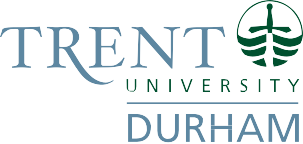 One Year Limited Term Appointment in Child and Youth StudiesThe Department of Child and Youth Studies at Trent University Durham GTA invites applications for a one-year full-time limited term appointment at the rank of Assistant Professor. The appointment commences August 1st, 2024. There will be an expectation to teach during the summer term in addition to teaching in the regular academic sessions. Please note that this position is subject to budgetary approval. Priority will be given to applicants who have completed a PhD degree in Child and Youth Studies or a closely related field. The successful candidate will be expected to teach undergraduate level courses in Child and Youth Studies, specifically in the following content areas, examining links between art and play on child development, children’s justice and rights based courses, and introduction to CHYS courses. Trent University is the top-ranked primarily undergraduate university in Ontario, Canada with a record of excellence in both teaching and research. Located in the Greater Toronto Area, in the city of Oshawa, Trent University Durham offers a learning experience that is the perfect blend of urban life and a closely knit-campus community.Information about Trent and the Bachelor of Child and Youth Studies program can be found on our website at: www.trentu.ca/Durham-gta. Qualified candidates are invited to submit applications in a single PDF document to Dr. Alba Agostino, Chair, Department of Child and Youth Studies at chyspostings@trentu.ca. Applicants should include a cover letter, curriculum vitae, teaching dossier, a statement of teaching philosophy, teaching evaluations, examples of published work and any other supporting materials, along with the names and contact information of three (3) references who may be contacted to support the application. Applicants may also submit a self-identification form as part of their application package. Review of applications will begin on by May 29th, 2024.Trent University is committed to creating a diverse and inclusive campus community. All qualified candidates are encouraged to apply; however, Canadian citizens and permanent residents will be given priority. Preference will be given to candidates from underrepresented groups including women, Indigenous People (First Nations, Inuit and Métis), persons with disabilities, members of visible minorities, or racialized groups and LGBTQ2+ people.Trent University offers accommodation for applicants with disabilities in its recruitment processes. If you require accommodation during the recruitment process or require an accessible version of a document/publication, please contact Dr. Alba Agostino albaagostino@trentu.ca.